Муниципальное   дошкольное образовательное учреждение«Детский сад № 14»   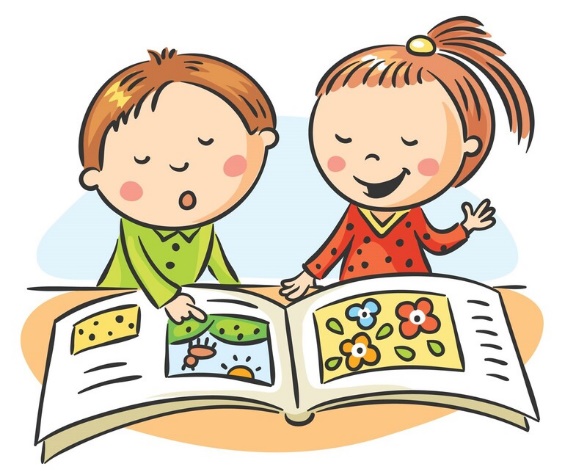 Беседа «Знакомство с детскими журналами»                                                                                  Подготовила и провела:                                                               воспитательДидус Людмила Сергеевна г. Ростов 2021гЦель:  дать представление о детских журналах, как источнике информации и развлечения. Задачи:познакомить с детскими журналами  как источником информации,  с их внутреннем содержанием;способствовать развитию интереса к чтению журналов, потребности узнавать информацию;развивать познавательную активность;воспитывать уважительное отношение к детским журналам. Активизация словаря: журнал, периодические издания, редакция, редактор, журналист, корректор, фотжурналист, статья, рубрика.Интеграция образовательных областей: социально-коммуникативное развитие, речевое развитие, физическое развитие.Ход беседыВоспитатель: ребята, отгадайте загадку.Склеен, сшит,Без дверей, а закрыт.Кто его открывает – Многое знает. (Журнал)Воспитатель:  верно, сегодня мы будем говорить о  журналах. Что такое журнал? (ответы детей).Журнал - это печатное периодическое издание в виде книжки, содержащей статьи, произведения разных авторов.Воспитатель:- Сейчас мы познакомимся подробнее с содержанием  журналов, давайте рассмотрим, из чего  он состоит,  Статья - большое сообщение, по какой- либо конкретной теме.Рубрика - раздел в журнале, посвященный какой-либо конкретной теме.Репортаж - сообщение о событии очевидца.Интервью - беседа по интересующим вопросам.В каждом журнале есть номер, дата выпуска, адрес редакции, постоянные рубрики. В журнале страницы  скреплены между собой, есть обложка и содержание, выходит раз в неделю, месяц. Журналы могут быть познавательно - развлекательными и посвященными одной теме или направлению, музыкальные, спортивные и т.д. В них также публикуют разные информационные познавательные и развлекательные материалы. По оформлению - цветные, черно-белые, по стоимости - платные и бесплатные.Воспитатель: где можно купить  журналы? (ответы детей)Назовите, какие вы еще знаете детские журналы? (ответы детей)ФизкультминуткаПоработали, ребятки,А теперь все на зарядку!Мы сейчас все дружно встанем,Отдохнем мы на привале.Влево, вправо повернитесь,Наклонитесь, поднимитесь.Руки вверх и руки вбок,И на месте прыг, да скок!А теперь бежим вприпрыжку,Молодцы вы, ребятишки!Замедляем, дети, шаг,И на месте стой! Вот так!А теперь мы сядем дружно,Нам еще работать нужно.(движения по ходу текста)Воспитатель:  вы знаете где создают  журналы? (ответы детей) Выпуск нового номера газеты и журнала  -  это результат работы всей команды редакции.Редакция – это группа людей, возглавляемая редактором, которая занимается подготовкой и выпуском издания.Журналист – это человек, который работаем в СМИ, он занимается сбором и написанием статей и заметок. Воспитатель:  какими качествами должен обладать журналист? (ответы детей) Журналист должен много знать, хорошо запоминать, быть грамотным, наблюдательным, ему нужно находить интересную информацию, описывать событияКорректор - это человек, который обрабатывает статьи, исправляет ошибки в написании текста.Фотожурналист - это человек, который собирает и публикует  фотоматериал на определенную тему.Главный редактор – это человек, который проверяет и исправляет содержание текста, готовит издание к печати, также является Руководителем редакции.Воспитатель: когда номер журнала готов, их отдают в типографию печатать. Затем его доставляются в киоски, магазины, библиотеки и т.д.Воспитатель: давайте поиграем в игру «Да – нет»Журналы - печатные периодические издания? (да)Информацию для  журналов пишет писатель? (нет)Журнал выходит ежедневно? (нет)Журнал имеют номер выпуск и дату? (да)Журнал похож на книжку? (да)Журнал бывает только черно белой? (нет)Журналы являются источниками информации? (да)Воспитатель: Ребята, что интересного вы сегодня узнали? (ответы детей) Сегодня мы познакомились с журналами. Выяснили, кто работает над выпусками номеров журналов. Узнали, что журналы являются источниками информации и развлечения.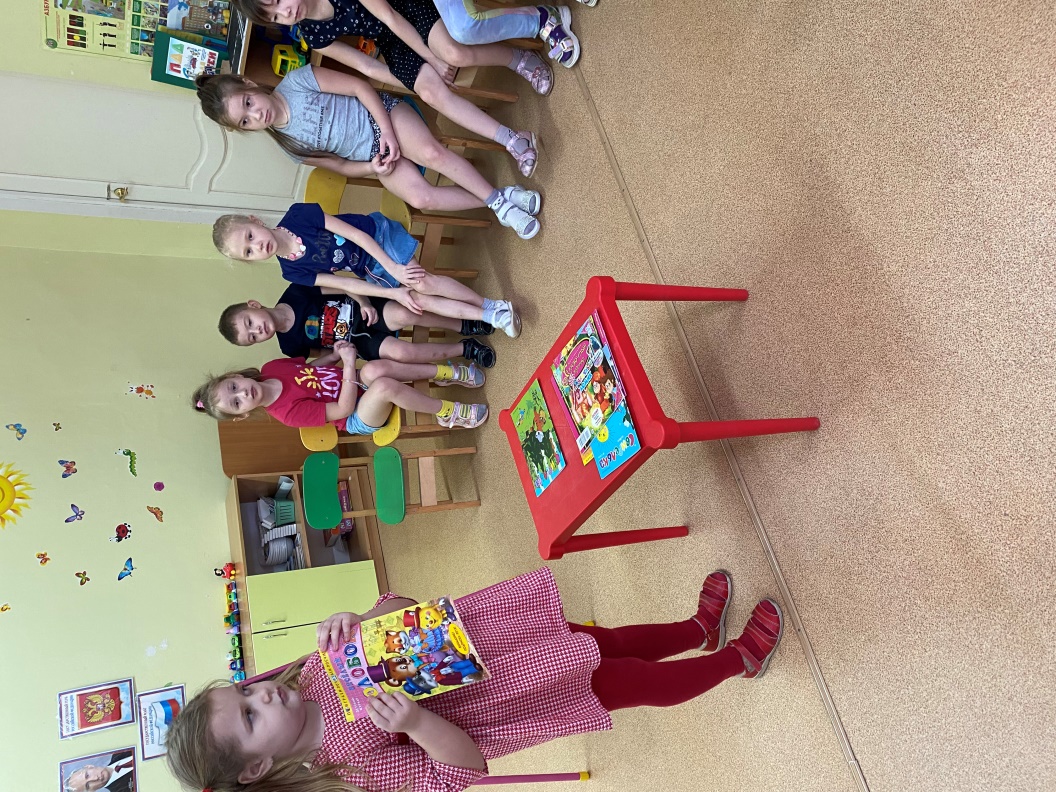 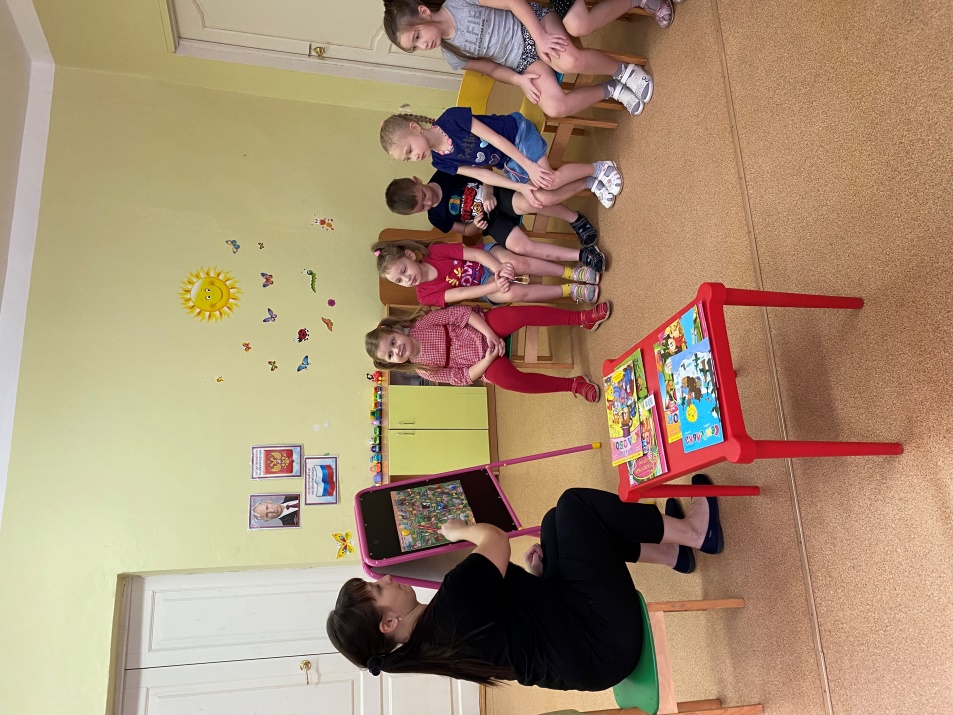 